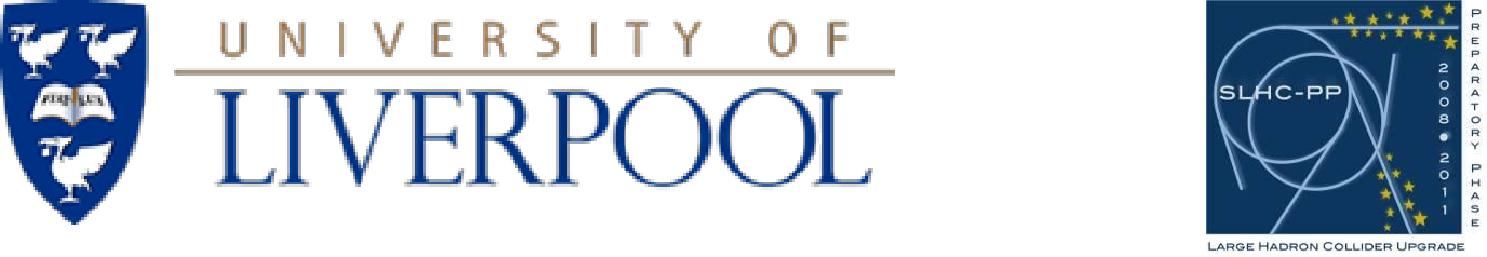 Bonding the 130nm SLHC ModuleUsing the H&K BJ820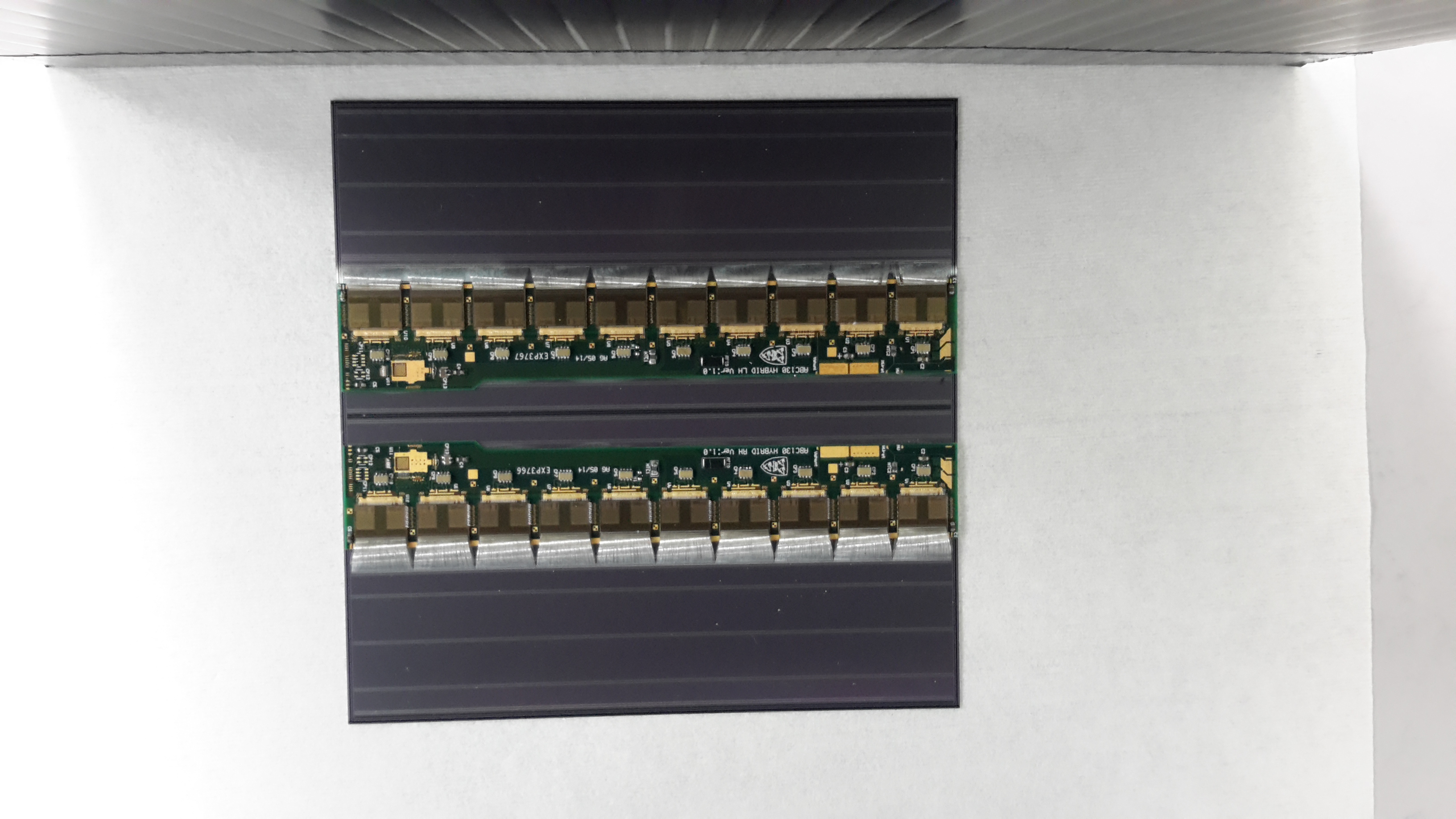 Mike Wormald, 15th February 2012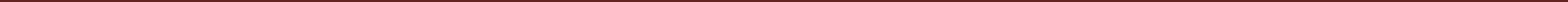 Bonding a SLHC moduleDefinitions:Back–End bonding:Back-End bonding is all the bonds around the ASICs down to the hybrid circuit, and ASIC to ASIC bonds.Front-End bonding:Front –End bonding is all the bonds from the front end of the ASICs (channel amplifier section) to the silicon strips.Hybrid: This is the kapton circuit board containing 1 row of 10 ASICs (see image 0.1) Module: This is two hybrids glued to a silicon sensor (see image 0.2)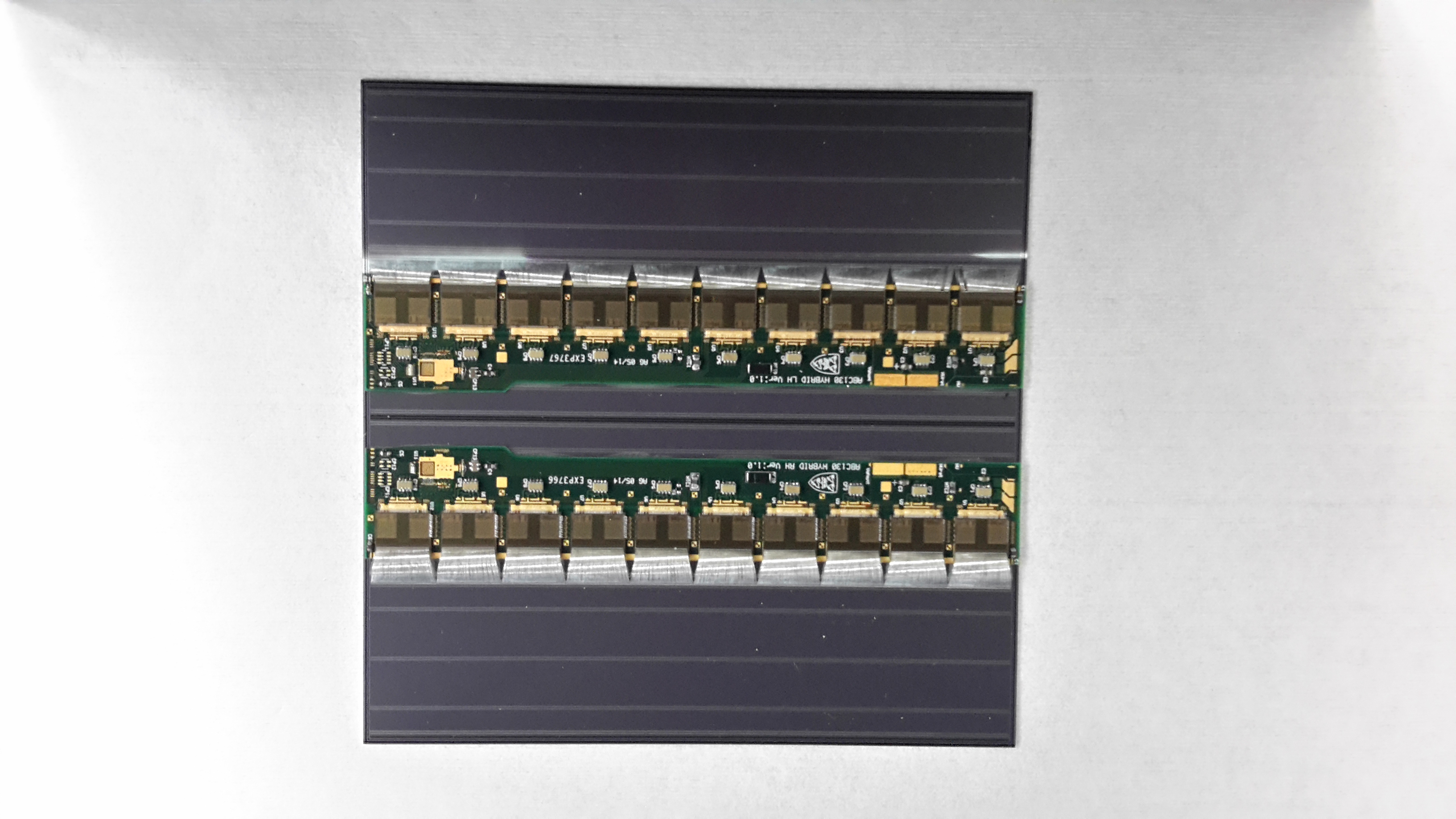 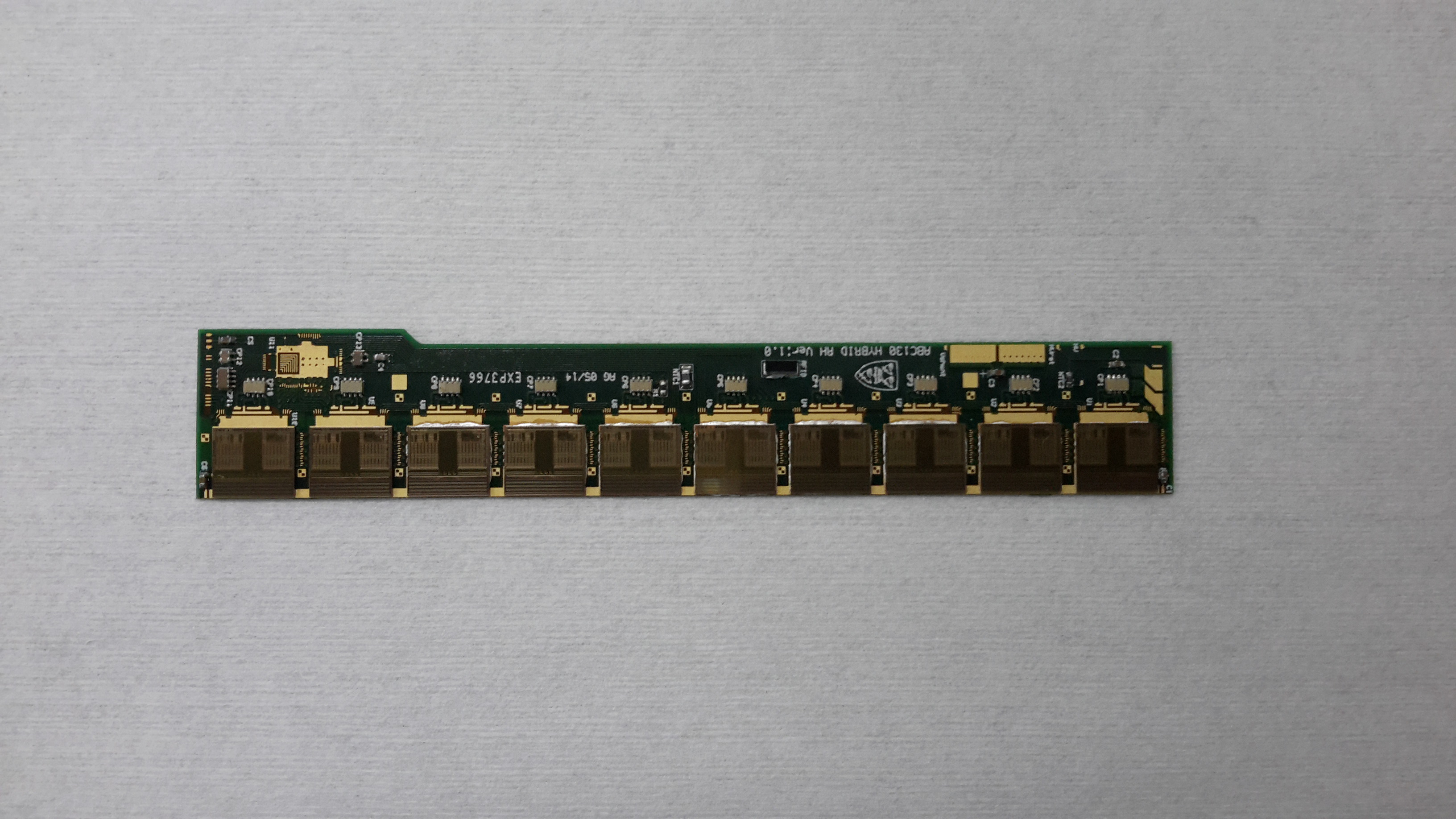 Image 0.1HYBRIDImage 0.2MODULE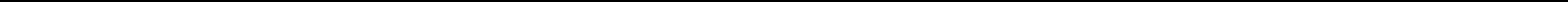 Back–End bonding:Mount the bonding jig to the base plate via the two locating 3mm bolts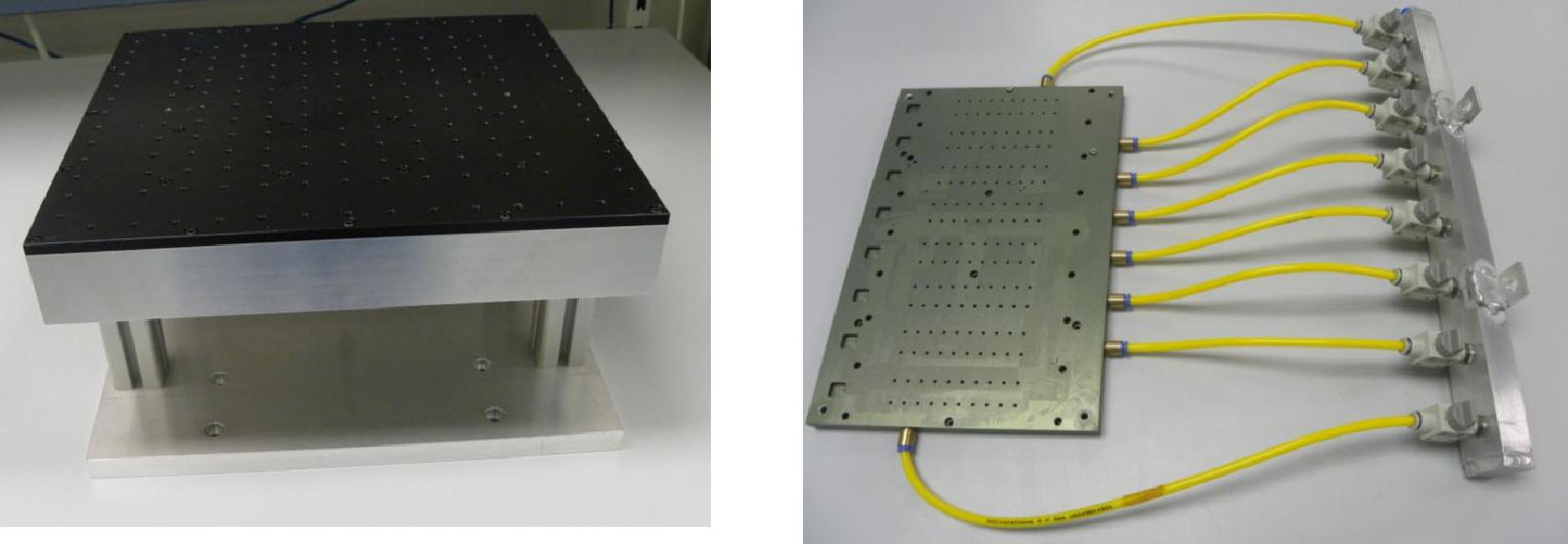 Mount the hybrid panel onto the jig and screw each corner down (4 screws). There should be an inline vacuum gauge to monitor leaks. Turn the vacuum on the hybrid to be bonded.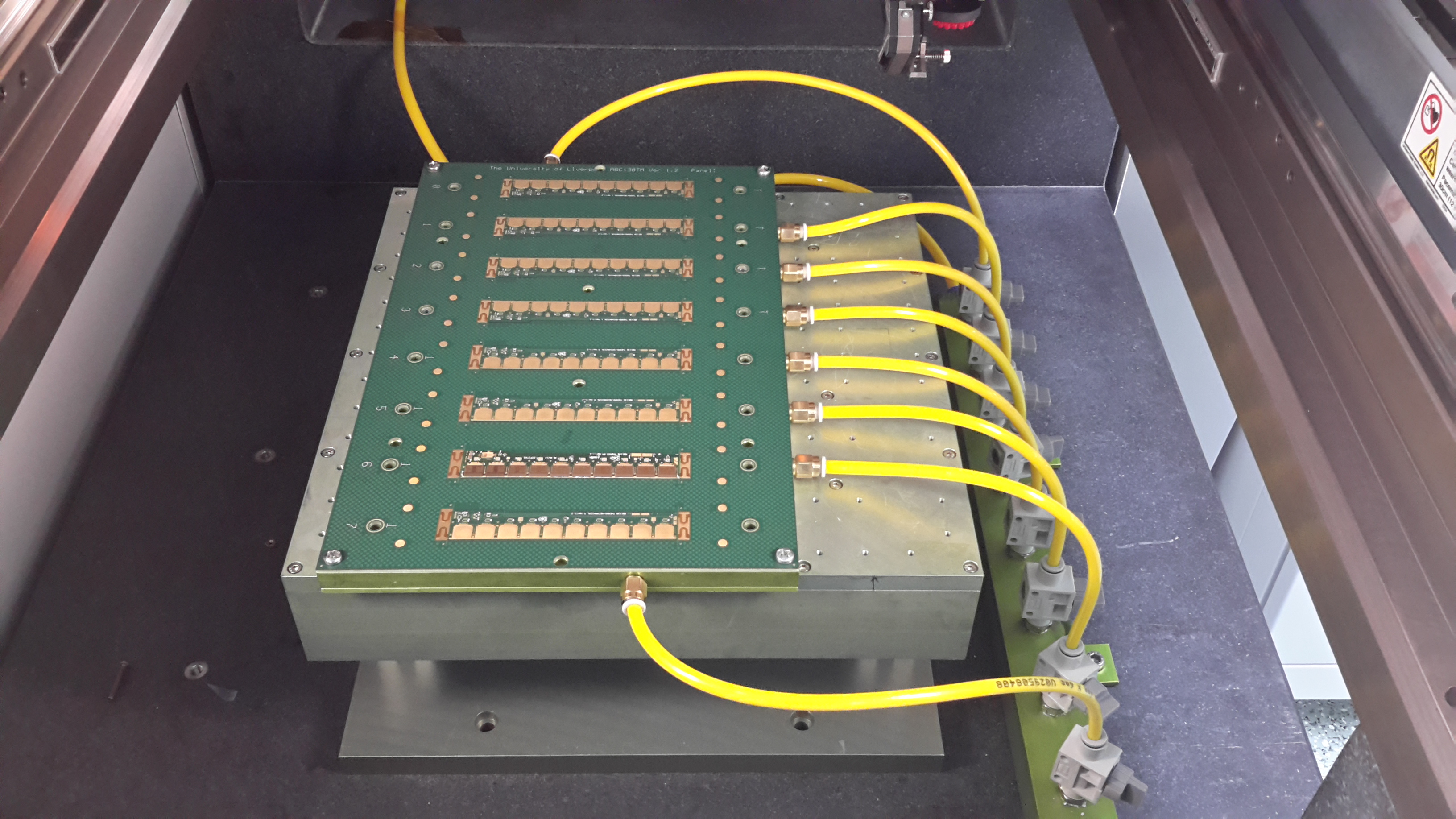 Mount the hybrid with the “T” to the left hand side so the front end is always facing you.There are 20 reference systems to each hybrid. All Asics have numbering system 1 to 10 inclusive and the Hybrids surrounding each Asic have numbering systems from 11 to 20 inclusive. Hybrid mounted for bondingLoad bonding program 130nm_beb_hybrid.bpx (Has 20 reference systems)This program has all the bonding parameters required for this process, to allow a pull strength of around 10g. It contains 20 reference systems and 657wires.Reference systems 1, 2, 3, 4, 5, 6, 7, 8, 9, and 10 all have the same reference points as shown below: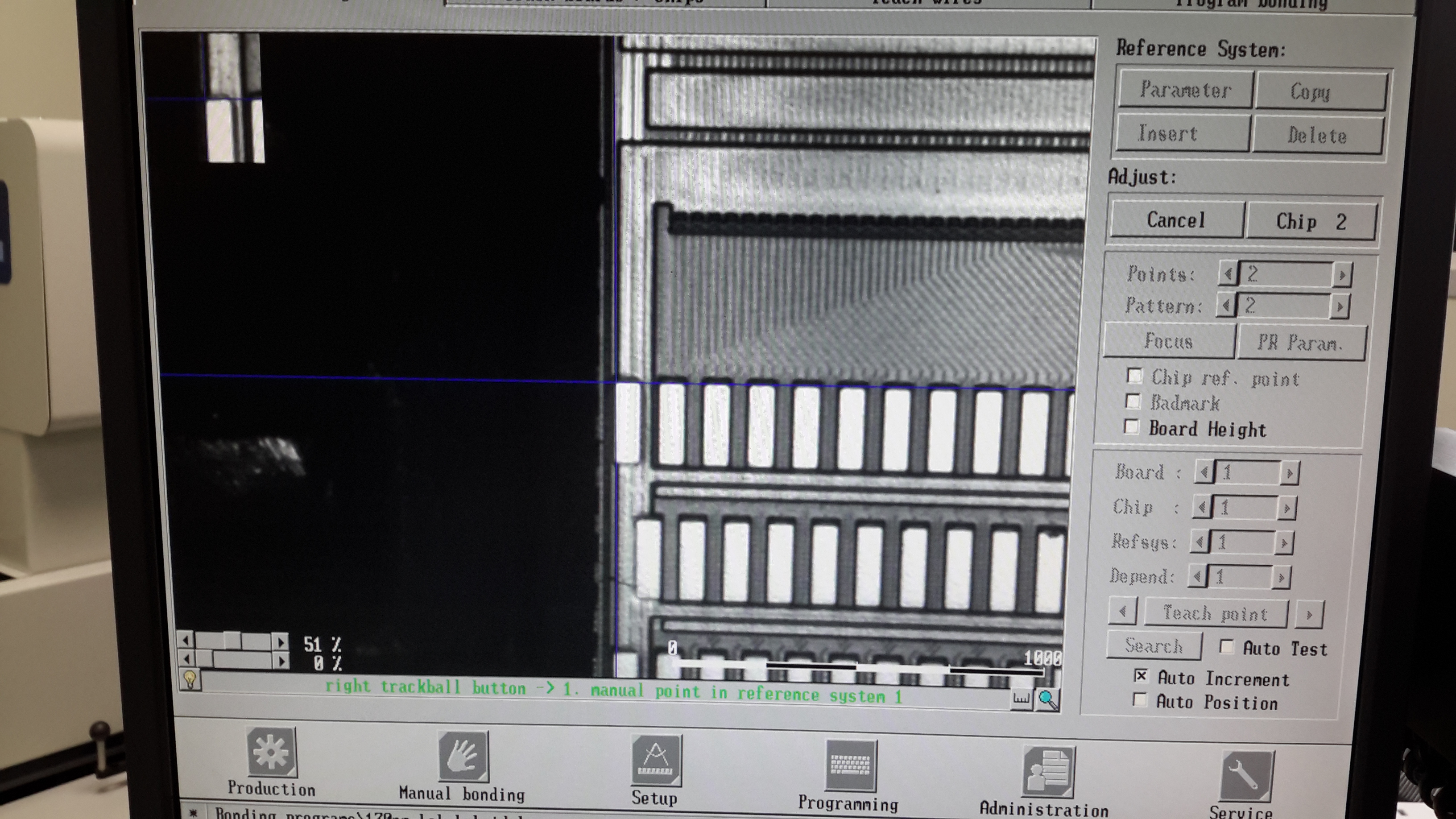 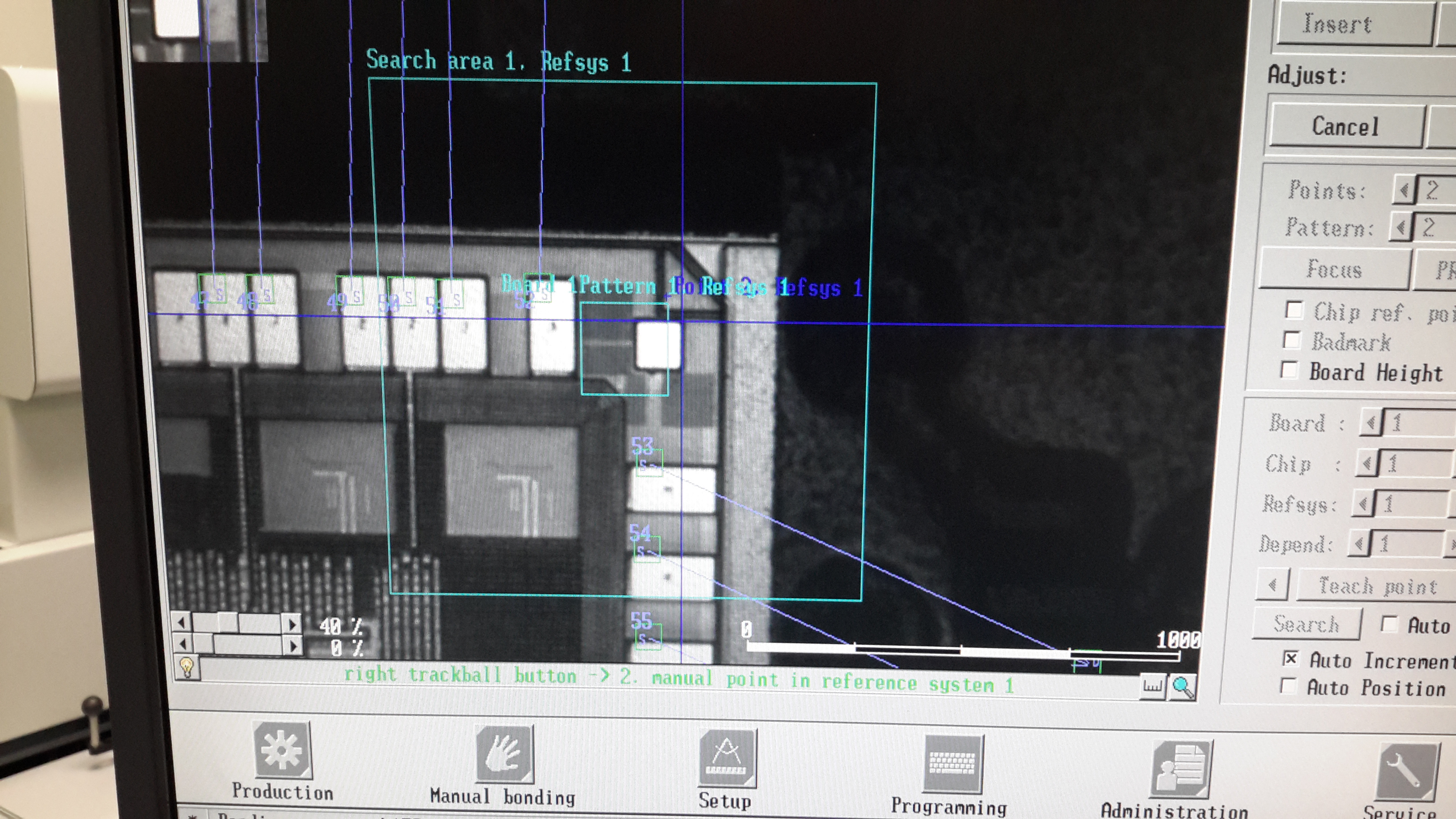 Ref system 1 point 1 (corner 4th row)	Ref system 1 point 2Because the hybrid is a kapton circuit there is a possibility of localised stretch and shrinking. I have broken the hybrid up into 10 reference systems 11, 12, 13, 14, 15, 16, 17, 18, 19 and 20.The order of bonding is from Asic down to hybrid and the sequence is 1 to 11, 2 -12, 3 – 13 etcReference systems 11, 12, 13, 14, 15, 16, 17, 18 and 19 have the same reference points as shown below:Please note there is no fiducial to the left of Asic 20 so see image for ref 20 point 2 below: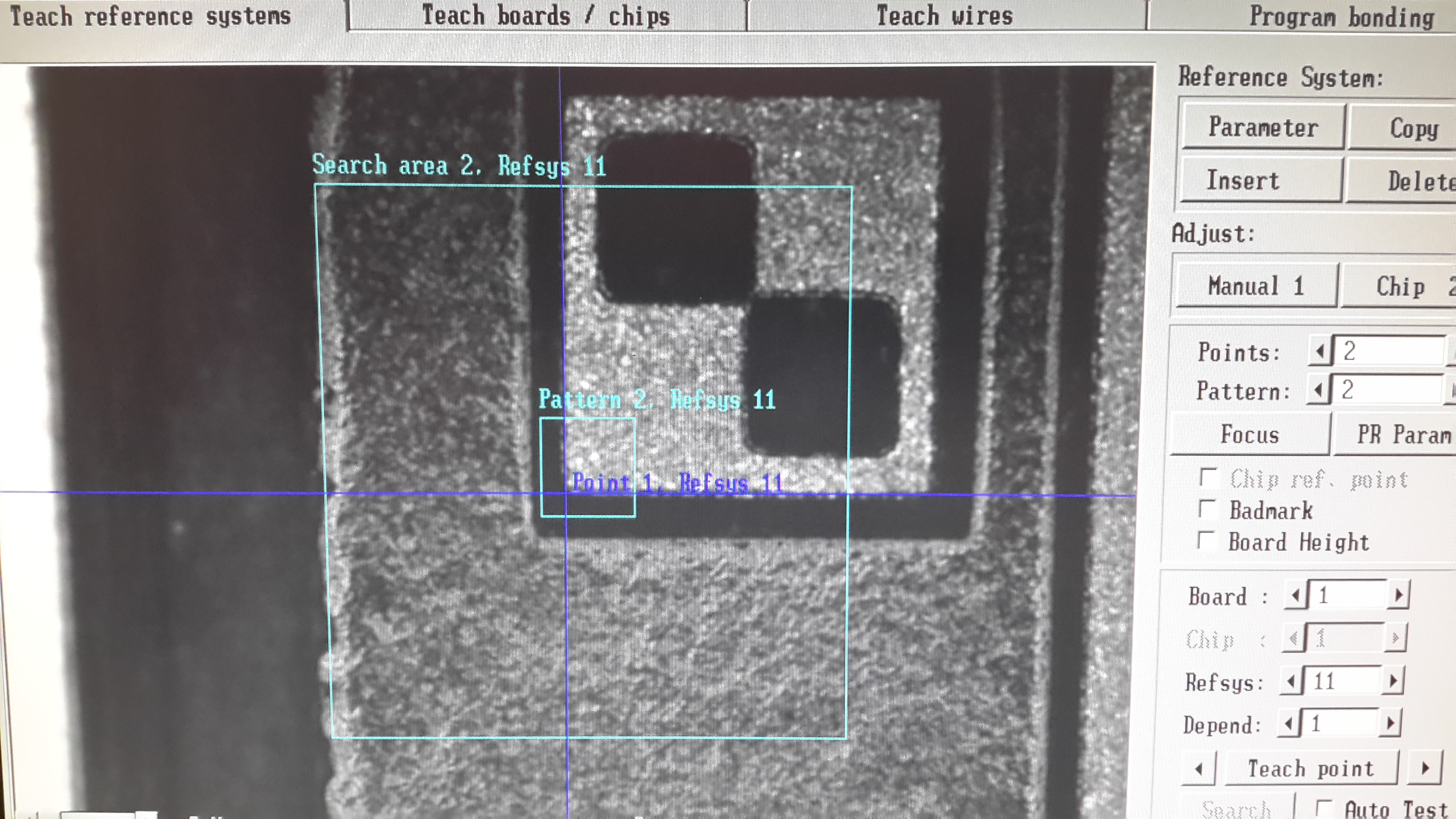 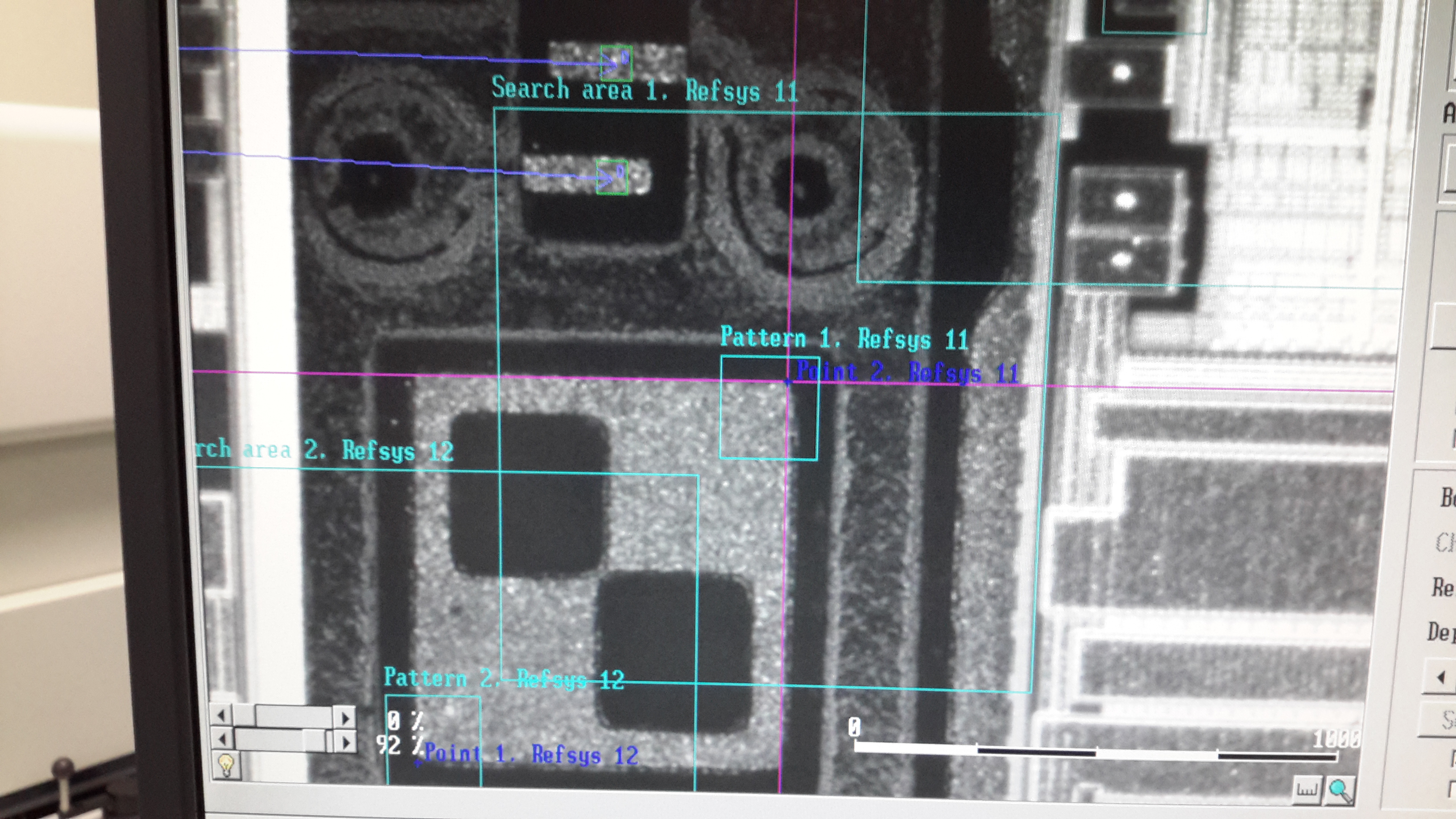 Ref system 11 point 1	Ref system 11 point 2Corner of the fiducial left of Asic				Corner of the fiducial right of Asic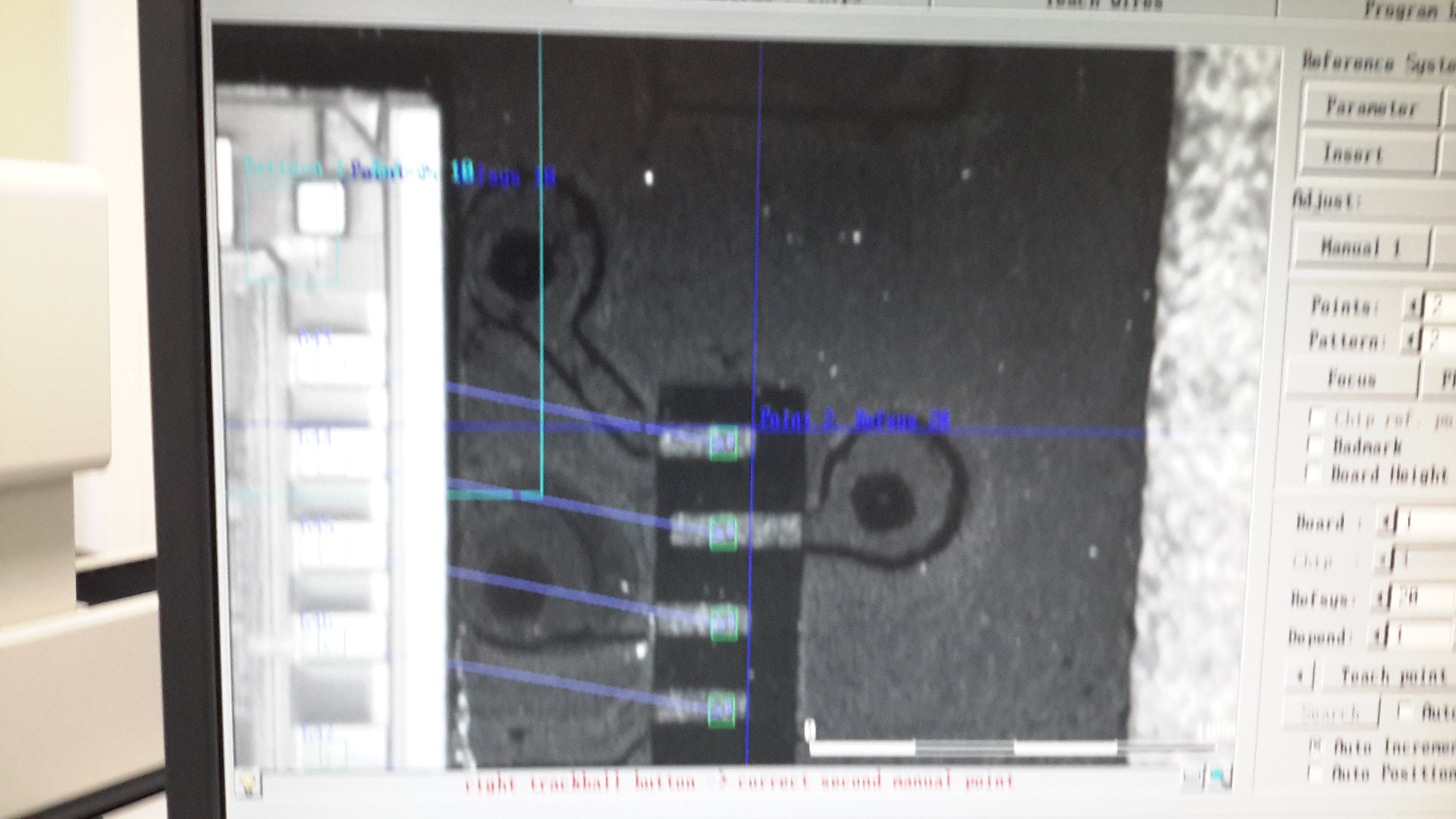 Ref system 20 point 2 (Top corner of bond track)Front-End bonding:Mount the bonding jig to the base plate and secure using 3mm bolts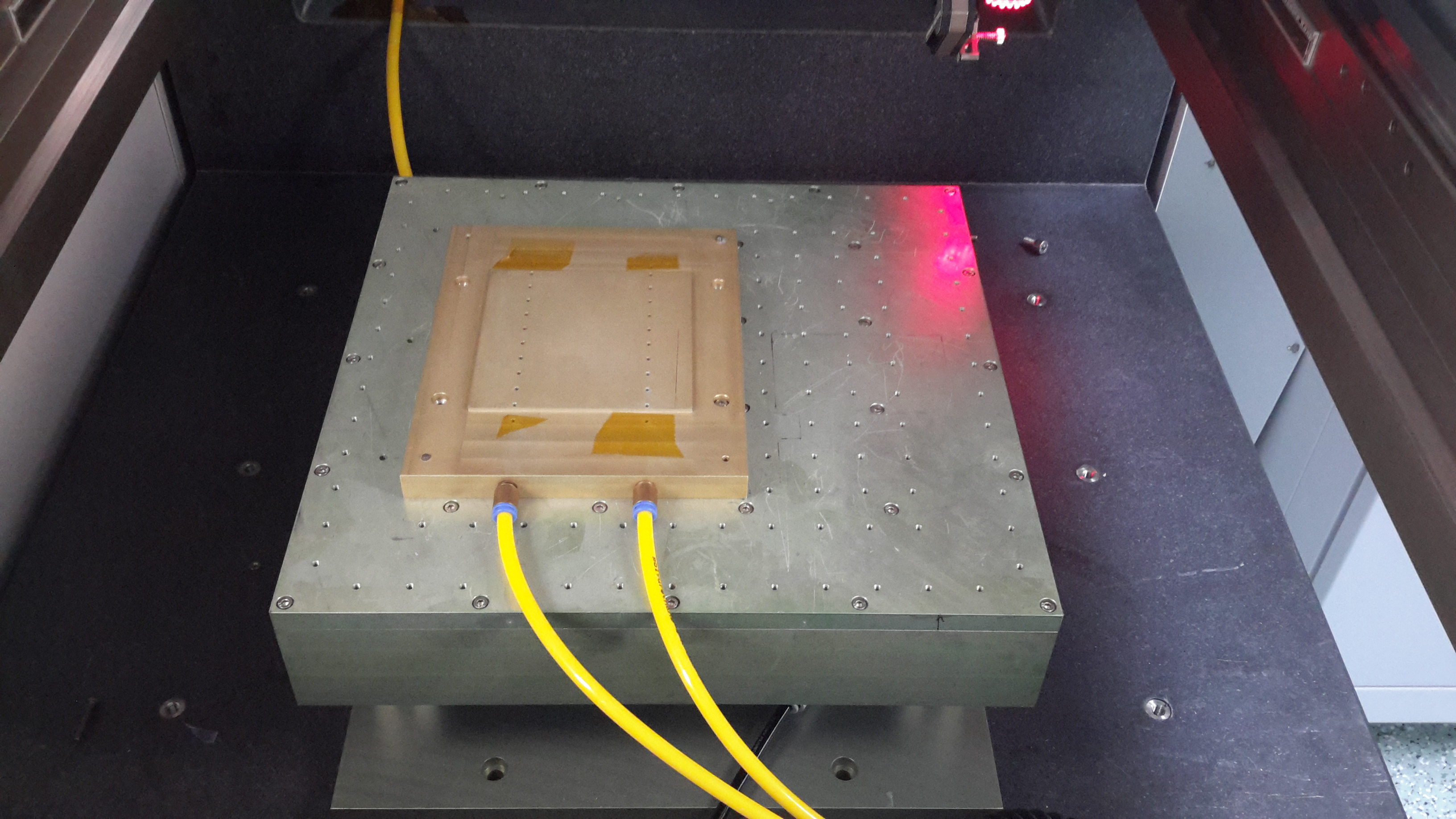 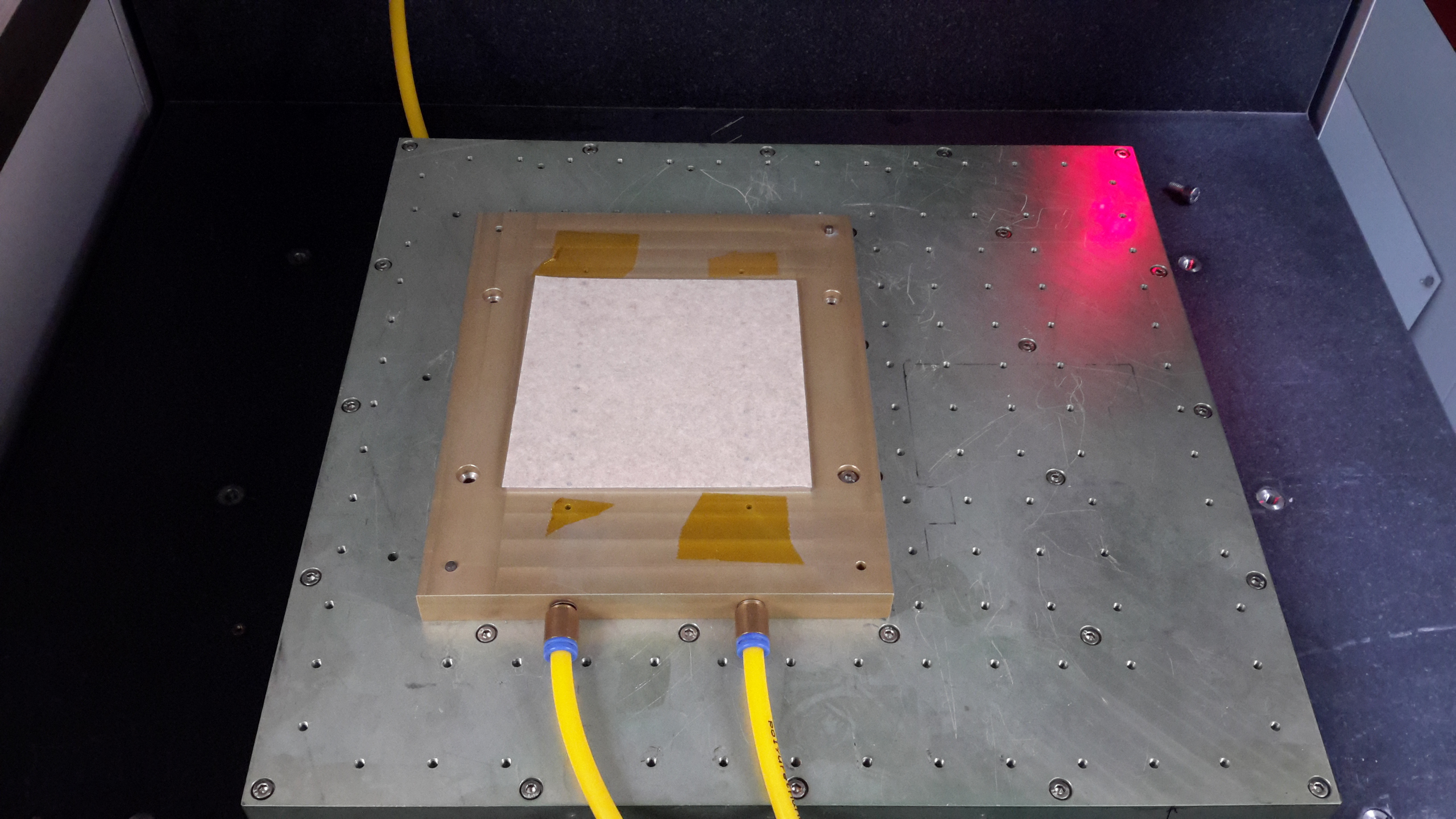 Bonding Jig mounted on base plate. 	Clean room paper placed on jig (diffuse vacuum).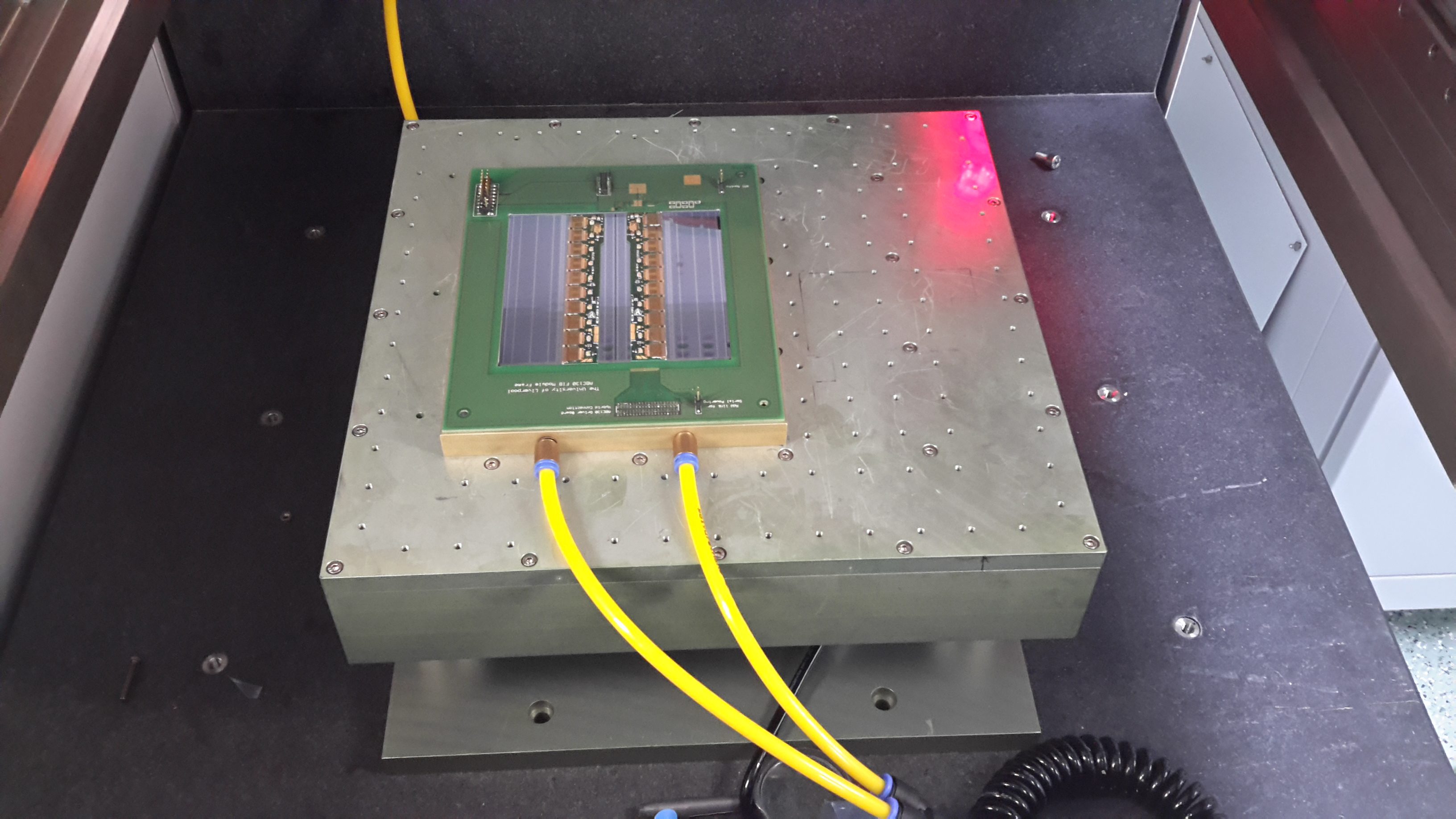 Mount the Module in pcb handling frame onto the bonding jig using a lining of clean room paper to allow the vacuum to be diffused across the whole Module. Switch on the vacuum.Load the program FEB1.BPX this is one of 4 programs to feb it has been broken into single rows feb1 denotes row 1, feb2 row 2 etc.It forces the operator to visual inspect the row prior to loading next program. FEB2.BPX, FEB3.BPX and FEB4.BPXAll feb programs are made up of 11 reference systems and have 640 wires. Reference system 1 to 10 relates to the Asics and reference system 11 is the silicon.All the programs have the same eye points This program has all the bonding parameters required for the process to allow pull strengths around 10g. It contains 11 reference systems and 640 wires.Reference systems 1, 2, 3, 4, 5, 6, 7, 8, 9, and 10 have the same reference points as shown below: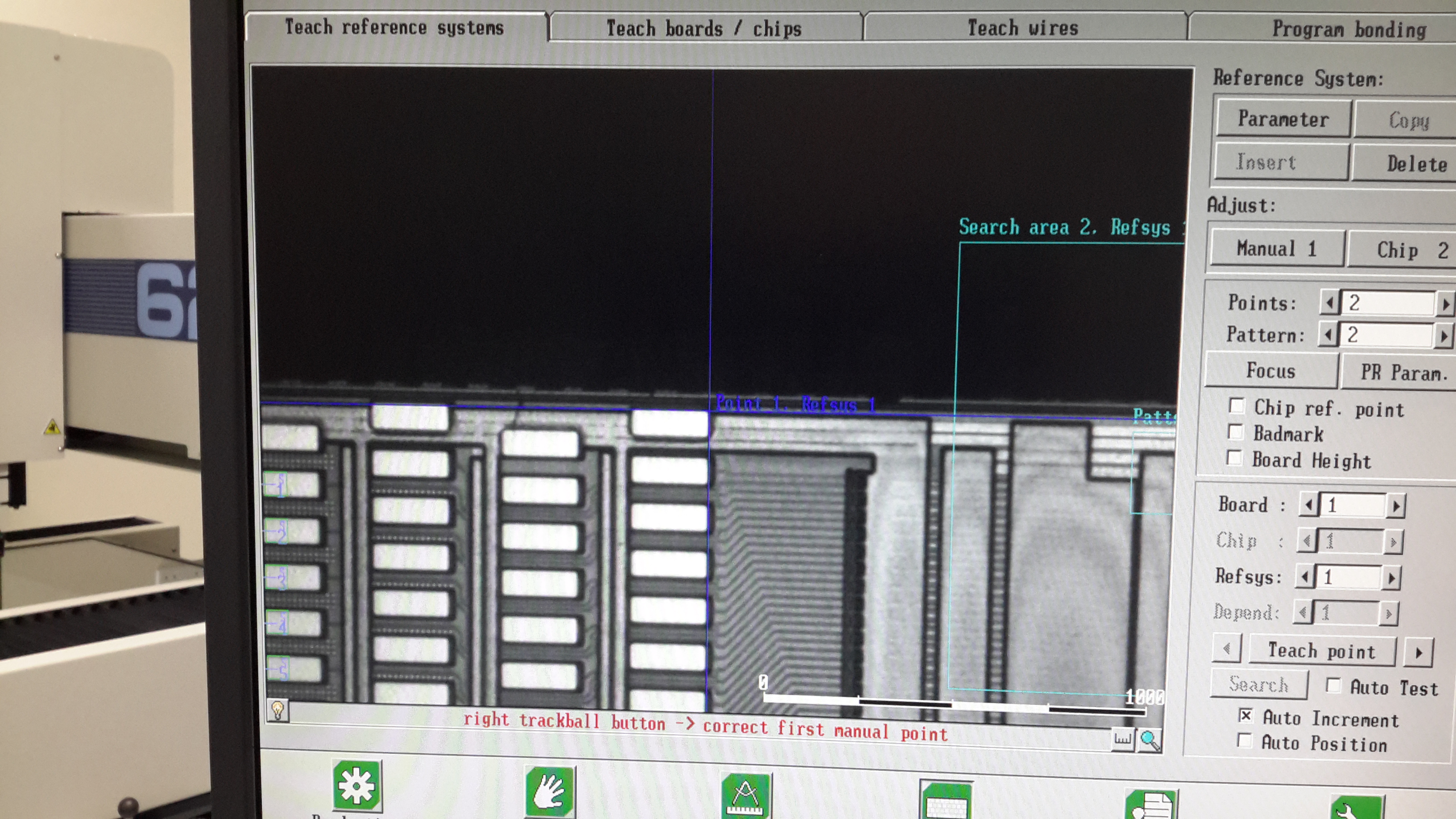 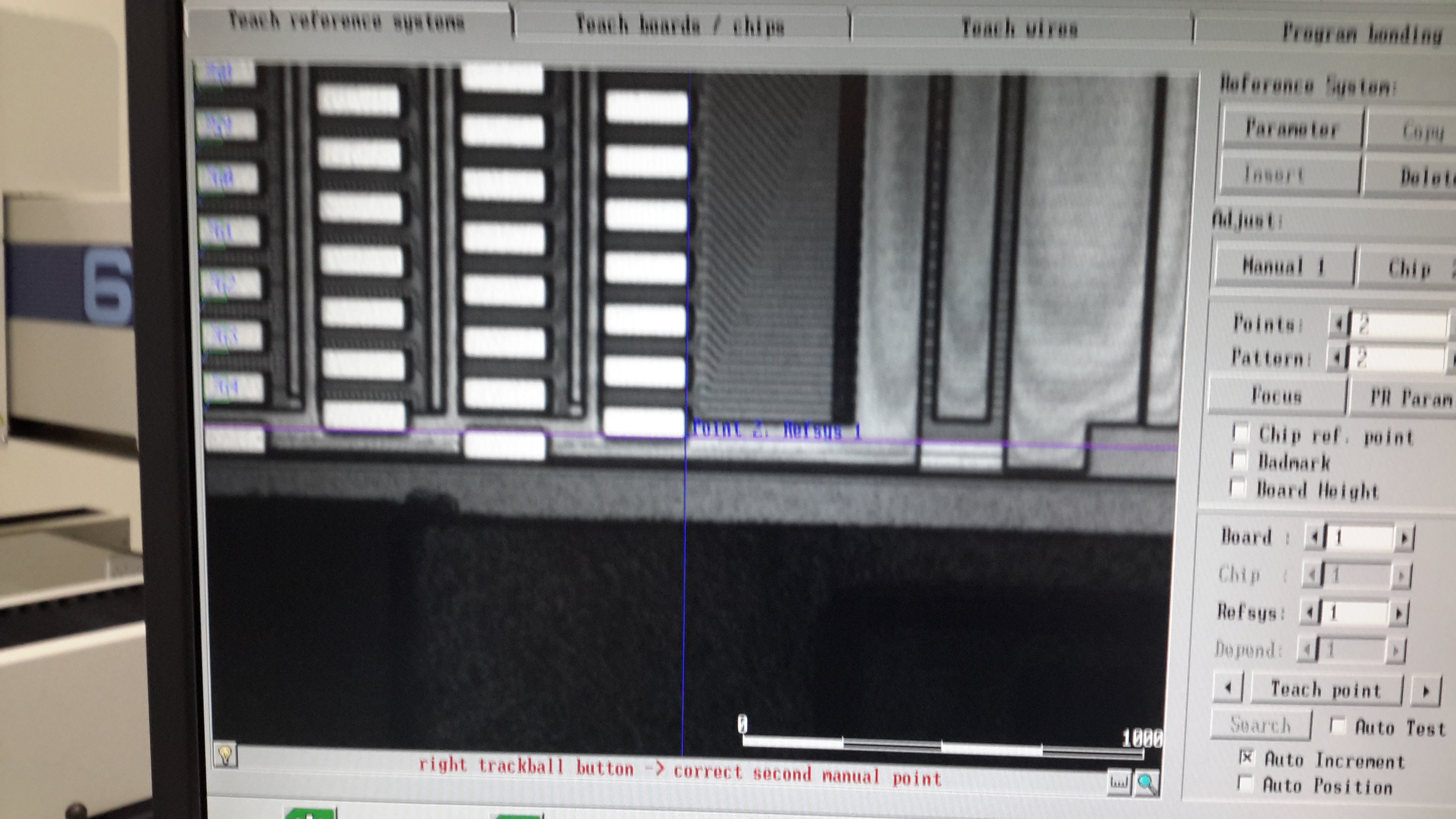 Ref system 1 point 1	Ref system 1 point 2This is the corner of the pad on row 4 this is the same pattern as all the Asics in all of the rows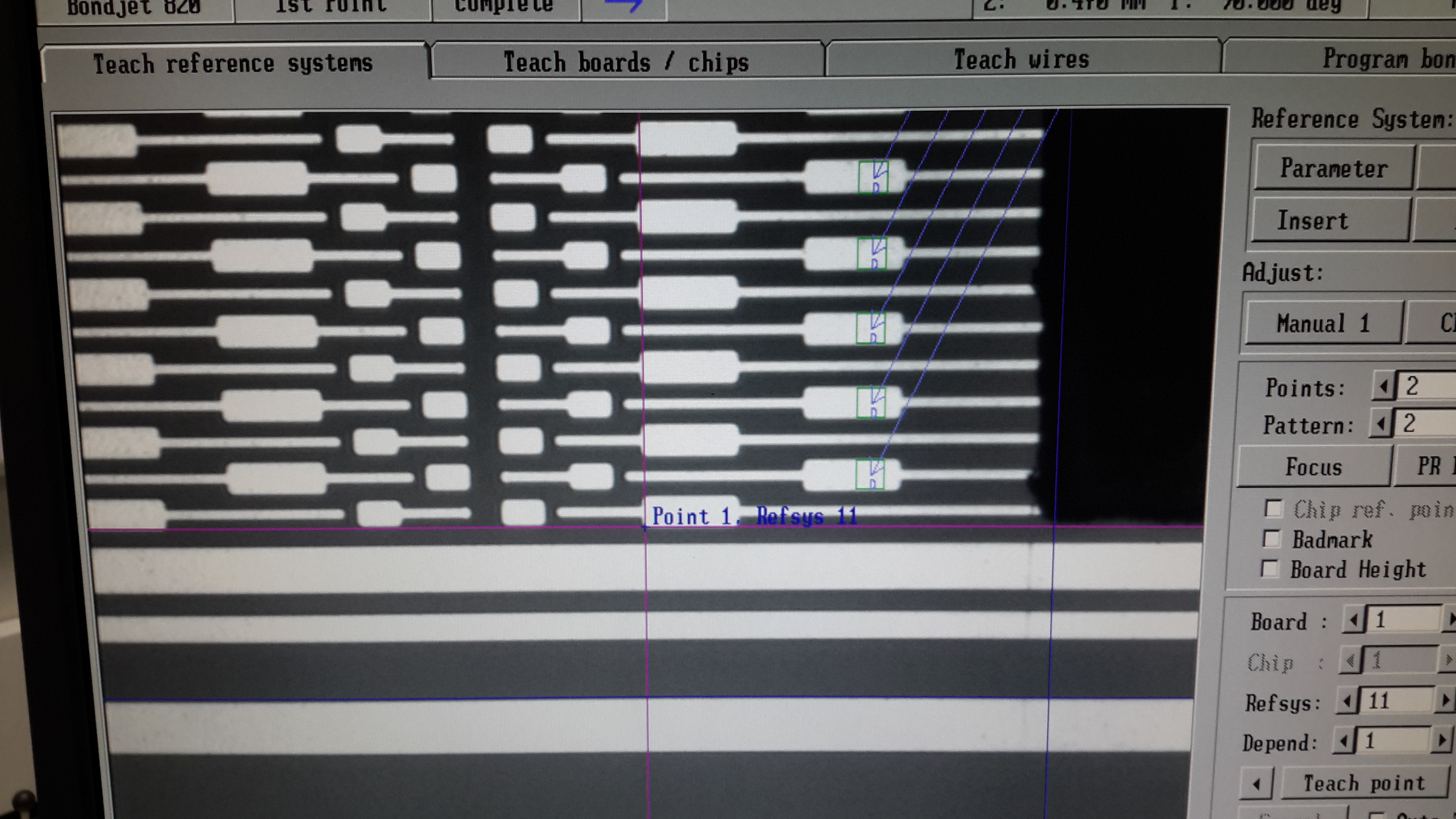 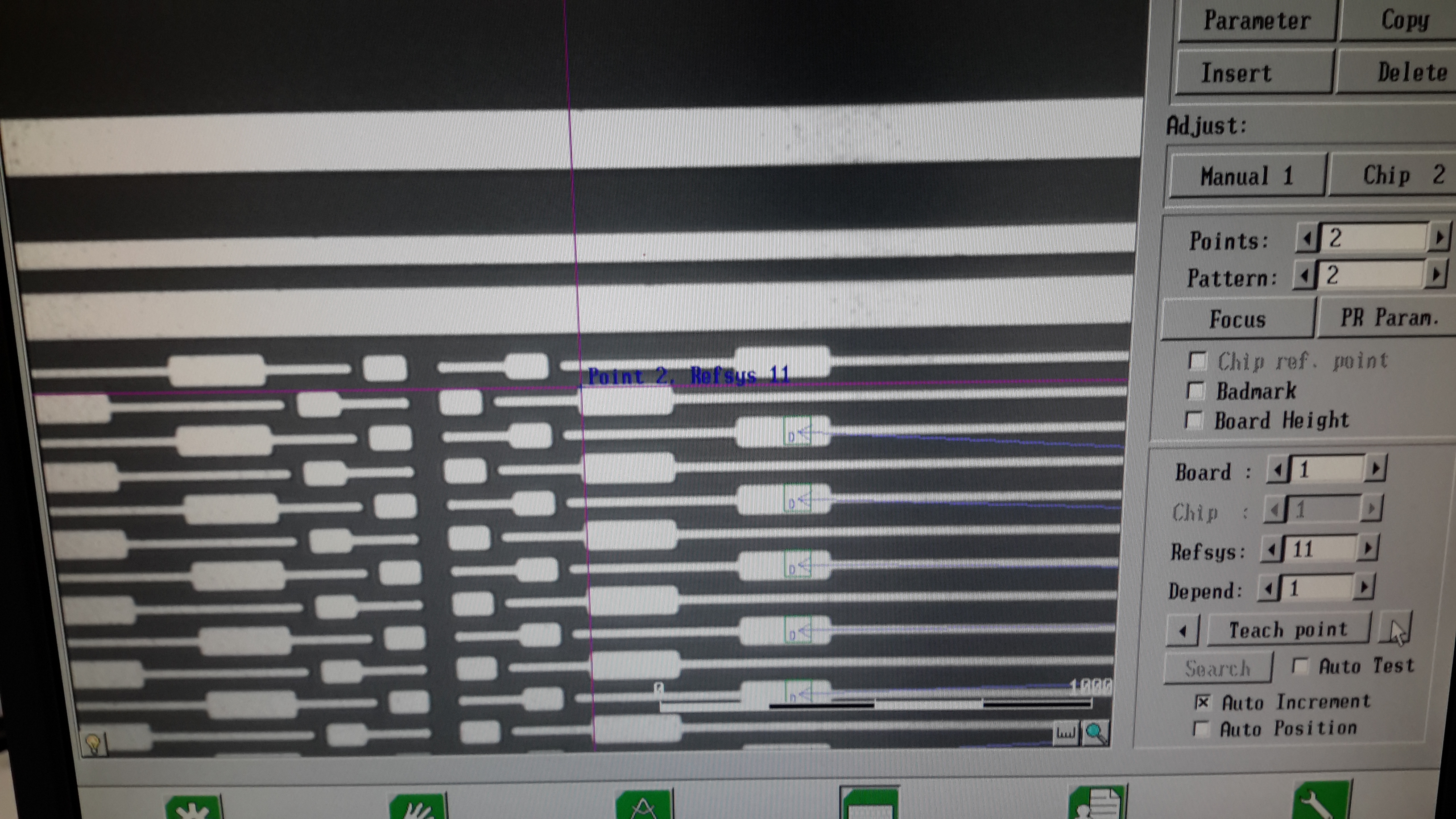 Ref system 11  point 1	Ref system 11 point 2Reference system 11 has the same reference points for all the rowsIas bons are only placed in FEB4.bpxLoad bonding programFEB1.BPX